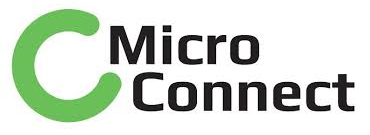 MC-PCIE-562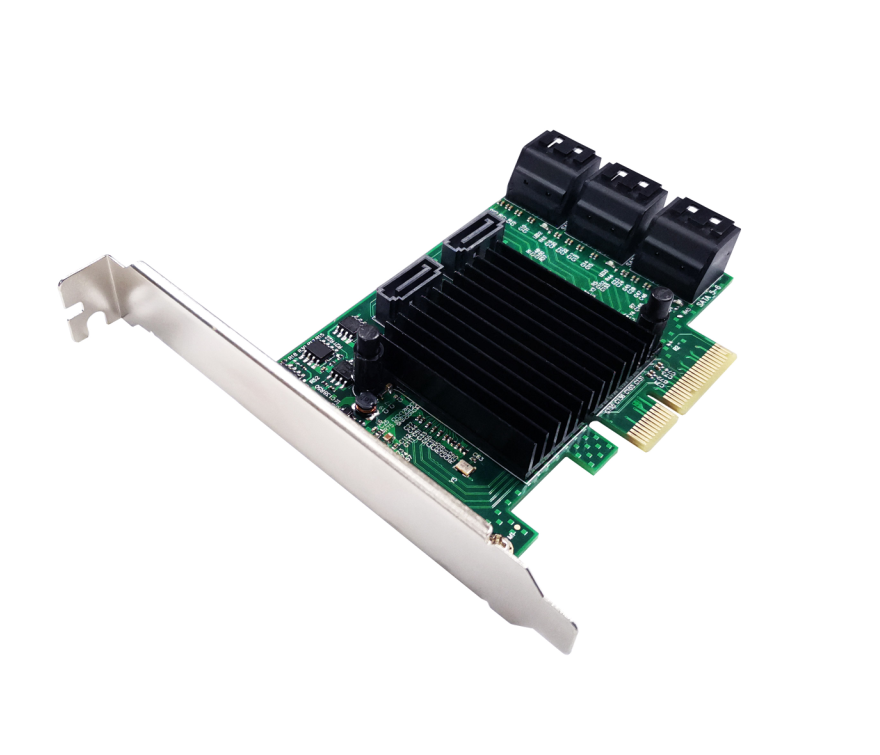 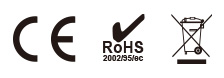 DescriptionPCIe  SATAIII 8-Channel Expansion card is used a combination of  high performance chips combination to extends eight SATA Ports. Each Serial ATA port support transmission speeds up to 6Gbps,and backward compatibility to legacy SATA1.5Gbps or 3Gbps drives. It is widely used in personal computer ,office computers and etc.SpecificationCompliant with PCI Express Specification V2.0 and backward compatible with PCI Express 1.xPCI Express interface: PCIe X4(2-Lane)Compliant with Serial ATA Specification v3.0Supports 8- SATAIII portSupports communication speeds of 6Gbps,3Gbps,and 1.5GbpsOn-board with LED read/write indicatorHot Plug and Hot SwapSupport Native Command Queue(NCQ)Support Port MultiplierCompatible with SATA6G,3G and 1.5G hard drivesDrivers support for Linux , WindowsXP/Server 2003/Vista/Win7/server2008/ Win8/Win8.1/ win10Package content1 x PCIe SATAIII 8-Channel Expansion card1 x User’s Manual1 x CD Driver1 x Low profile bracket 4 x SATA cablesAccessoriesSystem RequirementsLinux , WindowsXP/Server 2003/Vista/Win7/server2008/ Win8/Win8.1/ win10  One available PCI Express x1/x4/x8/x16 slotHardware installationTurn off the computer and unplug the power cordRemove the computer cover and the card slot cover from the slot that matches your adapterInsert the card edge connector into the slot and secure the bracket to the chassisReplace the computer cover ,then plug in the power cordPower on the computerInstall Drivers and softwareWindows Operating SystemsYou must have administrative rights to the operating system to install the drivers.insert the CD driver bound with PCIe  SATAIII 8-Channel expansion card driver into your CD-ROM drive:if the Found New Hardware Wizard screen is displayed, click Cancellocate the folder where the driver is locateddouble click “setup.exe” to run install program.Follow the instructions in the install wizard to complete the driver installation.SupportMore information and settings, please refer to the Adapter User Guides or you can contact us.